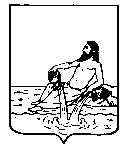 ВЕЛИКОУСТЮГСКАЯ ДУМАВЕЛИКОУСТЮГСКОГО МУНИЦИПАЛЬНОГО ОКРУГАР Е Ш Е Н И Е  от   00.00.2023      №   00                  _____________________________________________________                   _________________________г. Великий УстюгРуководствуясь решением Великоустюгской Думы от 27.09.2023 № 111 «Об отдельных вопросах правопреемства органов местного самоуправления», статьей 25 Устава Великоустюгского муниципального округа Вологодской области,	Великоустюгская Дума РЕШИЛА:	1. Признать утратившими силу решения Советов сельских поселений Великоустюгского муниципального района согласно приложению к настоящему решению.	2. Настоящее решение вступает в силу после официального опубликования.Председатель                                              Глава Великоустюгского Великоустюгской Думы                            муниципального округа_________________ С.А. Капустин         __________________ А.В. Кузьмин Приложение к решению Великоустюгской Думы Великоустюгского муниципального округаот № Перечень решений Советов сельских поселенийВеликоустюгского муниципального района	Решения:	1. Совета сельского поселения Верхнешарденгское:	- от 09.09.2005 № 4 «Об официальном источнике опубликования муниципальных правовых актов сельского поселения Верхнешарденгское»;	- от 29.04.2008 № 23 «Об утверждении Порядка обнародования муниципальных правовых актов сельского поселения Верхнешарденгское»;	- от 28.08.2008 № 39 «О внесении изменений и дополнений в решение Совета сельского поселения Верхнешарденгское от 29.04.2008 № 23»;	-  от 15.01.2013 № 2 «Об определении органа местного самоуправления, ответственного за рассмотрение вопросов правоприменительной практики по результатам вступившим в законную силу решений судов, арбитражных судов о признании недействительными ненормативных правовых актов»;	- от 15.05.2013 № 19 «Об общественном обсуждении проектов нормативных правовых актов органов местного самоуправления сельского поселения Верхнешарденгское»;	- от 15.12.2014 № 45 «Об организации взаимодействия Великоустюгской межрайонной прокуратуры и органов местного самоуправления Верхнешарденгского сельского поселения Великоустюгского муниципального района по проведению антикоррупционной и проектов нормативных правовых актов экспертизы нормативных правовых актов».	2. Совета сельского поселения Нижнеерогодское от 07.09.2005 № 9 «Об официальном источнике опубликования муниципальных правовых актов сельского поселения Нижнеерогодское»;	3. Совета сельского поселения Нижнешарденгское:	- от 08.09.2005 № 18 «Об официальном источнике опубликования муниципальных правовых актов сельского поселения Нижнешарденгское»;	- от 25.12.2012 № 33 «О назначении уполномоченного лица по рассмотрению вопросов правоприменительной практики по результатам вступивших в законную силу решений судов, арбитражных судов  о признании недействительными ненормированных правовых актов, незаконными решений и действий (бездействий) указанных органов, организаций и их должностных лиц в целях разработки и принятия мер по предупреждению и устранению причин выявленных нарушений»;	- от 14.06.2013 № 7 «Об утверждении Положения об общественном обсуждении  проектов нормативных правовых  актов сельского поселения Нижнешарденгское».	5. Совета сельского поселения Парфеновское:	- от 13.09.2005 № 08 «Об официальном источнике опубликования муниципальных правовых актов сельского поселения Парфеновское»;	- от 09.02.2009 № 5 «Об утверждении Порядка обнародования муниципальных правовых актов сельского поселения Парфеновское»;	- от 14.03.2014 № 08 «Об определении уполномоченного органа по рассмотрению вопросов правоприменительной практики по результатам вступивших в законную силу решений судов, арбитражных судов о признании недействительными ненормативных правовых актов, незаконными решений и действий (бездействия) указанных органов, организаций и их должностных лиц в целях выработки и принятия мер по предупреждению и устранению причин выявленных нарушений».	6. Совета сельского поселения Покровское:	- от 28.10.2009 № 9 «Об официальном источнике опубликования муниципальных правовых актов сельского поселения Покровское»;	- от 14.10.2011 № 15 «О внесении изменений и дополнений в решение Совета сельского поселения Покровское от 28.10.2009 № 9 «Об официальном источнике  опубликования муниципальных правовых актов сельского поселения Покровское»;	- от 29.04.2014 № 11 «Об утверждении Положения об общественном обсуждении  проектов нормативных правовых  актов сельского поселения Покровское».	7. Совета сельского поселения Стреленское:	- от 09.09.2005 № 8 «Об официальном источнике опубликования муниципальных правовых актов сельского поселения Стреленское»;	- от 01.11.2013 № 8 «О назначении уполномоченного лица по рассмотрению вопросов правоприменительной практики, по результатам вступивших в законную силу решений судов, арбитражных судов о признании недействительными ненормативных правовых актов, незаконными решений и действий (бездействия) указанных органов, организаций и их должностных лиц в целях выработки и принятия мер по предупреждению и устранению причин выявленных нарушений».	8. Совета сельского поселения Сусоловское:	- от 12.09.2005 № 2 «Об официальном источнике опубликования муниципальных правовых актов сельского поселения Сусоловское»;	- от 03.12.2008 № 44 «Об утверждении Порядка обнародования муниципальных правовых актов  сельского поселения Сусоловское»;	- от 22.04.2013 № 10 «Об общественном обсуждении проектов нормативных правовых актов сельского поселения Сусоловское  Великоустюгского муниципального района»;	- от 24.11.2015 № 38 «Об утверждении Порядка
опубликования (обнародования) муниципальных правовых актов,
затрагивающих права, свободы, обязанности человека и гражданина,
и иной официальной информации на территории сельского поселения Сусоловское»;	- от 16.06.2017 № 15 «О внесении изменений и дополнений в решение Совета депутатов сельского поселения Сусоловское  от 24.11.2015 № 38 «Об утверждении Порядка опубликования (обнародования) муниципальных правовых актов, затрагивающих права, свободы, обязанности человека и гражданина, и иной официальной информации на территории сельского поселения Сусоловское».	9. Совета сельского поселения Шемогодское:	- от 13.09.2005 № 9 «Об официальном источнике опубликования муниципальных правовых актов сельского поселения Шемогодское»;	- от 02.09.2008 № 30 «Об утверждении Порядка обнародования муниципальных правовых актов сельского поселения Шемогодское»;	- от 25.12.2012 № 41 «О назначении уполномоченного лица по рассмотрению вопросов правоприменительной практики по результатам вступивших в законную силу решений судов, арбитражных судов о признании недействительными ненормативных правовых актов, незаконными решений и действий (бездействия) указанных органов, организаций и их должностных лиц в целях выработки и принятия мер по предупреждению и устранению причин выявленных нарушений»;	- от 14.06.2013 № 13 «Об утверждении Положения об общественном обсуждении  проектов нормативных правовых  актов сельского поселения Шемогодское».	ПОЯСНИТЕЛЬНАЯ ЗАПИСКАк проекту решения Великоустюгской Думы«О признании утратившими силу некоторых решений Советов сельских поселений Великоустюгского муниципального района» 	В соответствии со статей 47 Федерального закона от 06.10.2003 № 131-ФЗ «Об общих принципах организации местного самоуправления в Российской Федерации» муниципальные нормативные правовые акты, затрагивающие права, свободы и обязанности человека и гражданина, вступают в силу после их официального опубликования (обнародования).	Официальным опубликованием муниципального правового акта считается первая публикация его полного текста в периодическом печатном издании, распространяемом в соответствующем муниципальном образовании.	Порядок опубликования (обнародования) муниципальных правовых актов устанавливается уставом муниципального образования.	Статьей 44 Устава Великоустюгского муниципального округа определен официальный источник опубликования муниципальных правовых актов (газета «Советская мысль») и порядок опубликования (обнародования) муниципальных правовых актов.	Необходимо отменить решения Советов сельских поселений Великоустюгского муниципального района, определяющие  официальные источники опубликования муниципальных правовых актов и порядок опубликования (обнародования) муниципальных правовых актов. Предлагаемым проектом указанные решения отменяются.	Ввиду преобразования сельских поселений Великоустюгского муниципального района путем объединения органы местного самоуправления поселений прекратили свои полномочия.	Необходимо отменить решения Советов сельских поселений Великоустюгского муниципального района, определяющие уполномоченный орган по рассмотрению вопросов правоприменительной практики по результатам вступивших в законную силу решений судов, арбитражных судов о признании недействительными ненормативных правовых актов, незаконными решений и действий (бездействия) указанных органов, организаций и их должностных лиц в целях выработки и принятия мер по предупреждению и устранению причин выявленных нарушений. Предлагаемым проектом указанные решения отменяются.	Ввиду преобразования сельских поселений Великоустюгского муниципального района путем объединения необходимо признать утратившими силу решения Советов сельских поселений Великоустюгского муниципального района, определяющие порядок общественных обсуждений  проектов нормативных правовых  актов поселений. Предлагаемым проектом указанные решения отменяются.О признании утратившими силу некоторых решений Советов сельских поселений Великоустюгского муниципального района